Лекция №10Тема «Углеводы»                       План:Понятие об углеводах. Классификация углеводов.	МоносахаридыДисахаридыПолисахариды      Конспект лекции1. Понятие об углеводах. Классификация углеводов.	Углеводы  - обширный класс природных соединений, которые играют важную роль в жизни человека, животных и растений.Название «углеводы» эти соединения получили потому, что состав многих из них выражается общей формулой Сn(H2O)m, т.е. формально являются соединениями углерода и воды. С развитием химии углеводов обнаружены соединения, состав которых не отвечает приведенной формуле, но обладающие свойствами веществ своего класса (например, дезоксирибоза С5Н10О4). В то же время есть вещества, соответствующие общей формуле углеводов, но не проявляющие их свойства (например, спирт инозит С6Н12О6).	Классификация углеводовВсе углеводы можно разделить на две группы: простые углеводы (моносахариды) и сложные углеводы.	Простые углеводы (моносахариды) – это простейшие углеводы, не гидролизующиеся с образованием более простых углеводов.Сложные углеводы – это углеводы, молекулы которых состоят их двух или более числа остатков моносахаридов и разлагаются на эти моносахариды при гидролизе.2. Моносахариды	Моносахариды представляют собой  соединения со смешанными функциями. Они содержат альдегидную или кетогруппу  и несколько гидроксильных групп, т.е. являются альдегидоспиртами или кетоноспиртами.Моносахариды с альдегидной группой называются альдозами, а с кетогруппой – кетозами.По числу углеродных атомов в молекуле моносахариды делятся на тетрозы, пентозы, гексозы и т.д. Наибольшее значение среди моносахаридов имеют гексозы и пентозы.Структура моносахаридов	Для изображения строения моносахаридов используют проекционные формулы Фишера. В формулах Фишера цепь углеродных атомов располагается в одну цепь. Нумерация цепи начинается с атома альдегидной группы (в случае альдоз) или с крайнего атома углерода, к которому ближе расположена кетогруппа (в случае кетоз).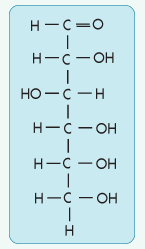 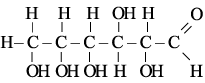  В зависимости от пространственного расположения атомов Н и ОН-групп у 4-ого атома углерода у пентоз и 5-ого атома углерода у гексоз моносахариды относят к D – или  L – ряду.Моносахарид относят к D – ряду, если ОН-группа у этих атомов располагается справа от цепи.	Почти все встречающиеся в природе моносахариды относятся к D – ряду.	Однако моносахариды могут существовать также в циклических формах. Циклические формы гексоз и пентоз называют соответственно пиранозными и фуранозными.	В растворах моносахаридов устанавливается подвижное равновесие между ациклической и циклической  формами – таутомерия.	Циклические формы принято изображать перспективными формулами Хеуорса.	В циклических формах моносахаридов появляется асимметрический атом углерода (С-1 у альдоз, С-2 у кетоз). Этот атом углерода называется аномерным. Если группа ОН у аномерного атома располагается под плоскостью, то образуется  α–аномер, противоположное расположение приводит к образованию β-аномера.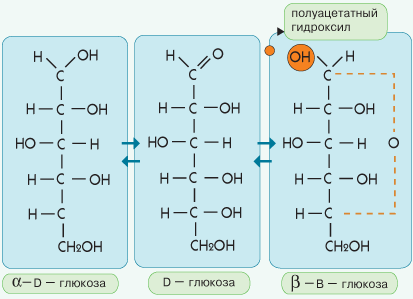 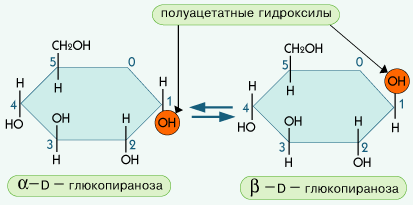 Физические свойства Бесцветные кристаллические вещества, сладкие на вкус, хорошо растворимые воде, плохо растворимые в спирте. Сладость моносахаридов различна. Например, фруктоза слаще глюкозы в 3 раза.Химические свойстваХимические свойства моносахаридов обусловлены особенностями их строения.Рассмотрим химические свойства на примере глюкозы.1. Реакции с участием альдегидной группы глюкозы а) восстановление (гидрирование) с образованием многоатомного спирта сорбита СН=О                                    СН2ОН  │                            kat, t0       	│ (СНОН)4     + Н2      →         (СНОН)4   │                                           │  СН2ОН                                 СН2ОНб) окислениереакция «серебряного зеркала»( с аммиачным раствором оксида серебра,t0),реакция с гидроксидом меди (II) Cu(OH)2  в щелочной среде,t0) CH=O                                                  COOH │                                NH4OH, t0         │(CHOH)4       + Ag2O         →               (CHOH)4       │                                                         │CH2OH                                                CH2OHПродуктом окисления является глюконовая кислота (соль этой кислоты – глюконат кальция – известное лекарственное средство).CH=O                                               COOH │                                         t0                   │(CHOH)4       + 2Cu(OH)2   →           (CHOH)4 + Cu2O↓ + 2H2O  │                   голубой                        │             кирпично-красный CH2OH                                             CH2OHЭти реакции являются качественными на глюкозу как  альдегид.Под действием сильных окислителей (например, азотной кислоты) образуется двухосновная глюкаровая кислота.CH=O                                               COOH │                                         t0                   │(CHOH)4       +   HNO3        →           (CHOH)4  │                                                        │ CH2OH                                             COOH2. Реакция глюкозы с участием гидроксильных групп (т.е. свойства глюкозы как многоатомного спирта)а) взаимодействие с  Cu(OH)2  на холоду с образованием глюконата меди (II) – качественная реакция на глюкозу как многоатомный спирт.3. Брожение (ферментация) моносахаридова) спиртовое брожениеС6Н12О6 → 2С2Н5ОН + 2СО2б) маслянокислое брожениеС6Н12О6 → СН3 ─СН2 ─СН2 ─СООН + 2Н2↑ + 2СО2↑в) молочнокислое брожениеС6Н12О6 → 2СН3 ─ СН ─ СООН                                  │                                 ОНБиологическая роль глюкозы и фруктозыD-глюкоза (виноградный сахар) широко распространена в природе: содержится в винограде и других плодах, в меде. Она является обязательным компонентом крови и тканей животных и непосредственным источником энергии для клеточных реакций. Уровень глюкозы в крови человека постоянен и находится в пределах 0,08-0,11%. Во всем объеме крови взрослого человека содержится 5-6 г. глюкозы. Такого количества достаточно для покрытия энергетических затрат организма в течение 15 мин.его жизнедеятельности. При некоторых патологиях, например, при заболевании сахарным диабетом, содержание глюкозы в крови повышается, и избыток её выводится с мочой. При этом количество глюкозы в моче может возрасти до 12% против обычного – 0,1%.3. ДисахаридыДисахариды – продукты конденсации двух моносахаридов.	Важнейшие природные представители: сахароза (тростниковый или свекловичный сахар), мальтоза (солодовый сахар), лактоза (молочный сахар), целлобиоза. Все они имеют ту же эмпирическую формулу С12Н22О11, т.е. являются изомерами.Дисахариды – типичные сахароподобные углеводы; это твердые кристаллические вещества, имеющие сладкие вкус. Строение дисахаридов1. Молекулы дисахаридов могут содержать два остатка одного моносахарида или два остатка разных моносахаридов;2. Связи, образующиеся между остатками моносахаридов, могут быть двух типов:а) в образовании связи принимают участие полуацетальные гидроксилы обеих молекул моносахаридов. Например, образование молекулы сахарозы;б) в образовании связи принимают участие полуацетальный гидроксил одного моносахарида и спиртовый гидроксил  другого моносахарида. Например, образование молекул мальтозы, лактозы и целлобиозы.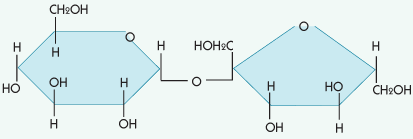 Химические свойства дисахаридов1. Дисахариды, в молекулах которых сохраняется полуацетальный гидроксил (мальтоза, лактоза, целлобиоза), в растворах частично превращаются в открытые альдегидные формы и вступают в реакции, характерные для альдегидов, в частности в реакцию «серебряного зеркала» и с гидрокисдом меди (II). Такие дисахариды называют восстанавливающими.Дисахариды, в молекулах которых нет полуацетального гидроксила (сахароза) не могут переходить в открытые карбонильные группы. Такие дисахариды называются невосстанавливающими (не восстанавливают Cu(OH)2 и Ag2O).  2. Все дисахариды являются многоатомными спиртами, для них характерны свойства многоатомных спиртов, они дают качественную реакции на многоатомные спирты – реакция с Cu(OH)2 на холоду.3. Все дисахариды гидролизуются с образованием моносахаридов:                            Н+, t0С12Н22О11 + Н2О  →  С6Н12О6 + С6Н12О6сахароза                    глюкоза    фруктозаВ живых организмах гидролиз идет под действием ферментов.4. Полисахариды 	Полисахариды – высокомолекулярные несахароподобные углеводы, содержащие от десяти до сотен тысяч остатков моносахаридов (обычно гексоз), связанных гликозидными связями.	Важнейшие природные представители: крахмал, гликоген, целлюлоза. Это природные полимеры (ВМС), мономером которого является глюкоза. Их общая эмпирическая формула (С6Н10О5)n.	Крахмал – аморфный порошок белого цвета, без вкуса и запаха, плохо растворим в воде, в горячей воде образует коллоидный раствор. Макромолекулы крахмала построены из большого числа остатков α-глюкозы, связанных α-1,4-гликозидными связями. Крахмал состоит из двух фракций: амилозы (20-30%) и амилопектина (70-80%).Молекулы амилозы – очень длинные неразветвленные цепи, состоящие из остатков α-глюкозы. Молекулы амилопектина в отличие от амилозы сильно разветвлены.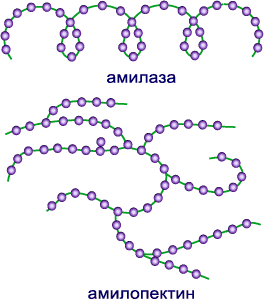 Химические свойства крахмала:1. гидролиз                 +Н2О, ферменты(С6Н10О5)n            →              (С6Н10О5)m   →    С12Н22О11  →   n C6H12O6       крахмал                                  декстрины            мальтоза             глюкозаРеакцию превращения крахмала в глюкозу при каталитическом действии серной кислоты открыл в 1811 г. русский ученый К. Кирхгоф.  2. Качественная реакция на крахмал(С6Н10О5)n + I2            →   комплексное соединение сине-фиолетового цвета.При нагревании окрашивание исчезает (комплекс разрушается), при охлаждении появляется вновь.   Крахмал – один из продуктов фотосинтеза, главное запасное питательное вещество растений. Остатки глюкозы в молекулах крахмала соединены достаточно прочно  и в тоже время под действием ферментов легко могут отщепляться. Как только возникнет потребность в источнике энергии.Гликоген – это эквивалент крахмала, синтезируемый в животном организме, т.е. это тоже резервный полисахарид, молекулы которого построены из большого числа остатков α-глюкозы. Содержится гликоген главным образом в печени и мышцах. Целлюлоза или клетчатка	Главная составная часть растительной клетки, синтезируется в растениях (в древесине до 60% целлюлозы). Чистая целлюлоза – белое волокнистое вещество, без вкуса и запаха, нерастворимое в воде.Молекулы целлюлозы – это длинные цепи, состоящие из остатков β-глюкозы, которые соединяются за счет образования β-1,4-гликозидных связей.В отличие от молекул крахмала целлюлоза состоит только из неразветвленных молекул в виде нитей, т.к. форма остатков  β-глюкозы исключает спирализацию.Целлюлоза не является продуктом питания человека и большинства животных, т.к. в их организмах нет ферментов, расщепляющих более прочные β-1,4-гликозидные связи.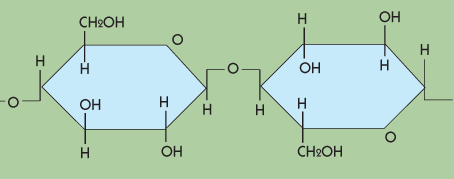 Химические свойства целлюлозы:1. гидролизПри длительном нагревании с минеральными кислотами или под действием ферментов (у жвачных животных и кроликов) идет ступенчатый гидролиз:                            +Н2О(С6Н10О5)n            →              y (С6Н10О5)x    →  n/2  С12Н22О11  →   n C6H12O6       целлюлоза                                                           целлобиоза              β-глюкоза2. образование сложных эфирова) взаимодействие с неорганическими кислотамиб) взаимодействие с органическими кислотами         3. горение(С6Н10О5)n    +6nO2 → 6nCO2 +5nH2O      4. термическое разложение целлюлозы без доступа воздуха:                                 t0(С6Н10О5)n →   древесный уголь +Н2О +летучие органические вещества       Являясь составной часть древесины, целлюлоза используется в строительном и столярном деле; как топливо;  из древесины получают бумагу, картон, этиловый спирт. В виде волокнистых материалов (хлопок, лен) целлюлоза используется для изготовления тканей, нитей. Эфиры целлюлозы идут на изготовление нитролаков, пластмасс, медицинского коллодия, искусственного волокна.Контрольные вопросы для закрепления:Какие реакции доказывают, что глюкоза является альдегидоспиртом?Почему фруктоза не дает реакции «серебряного зеркала»?Рекомендуемая литература- обязательная; Ерохин Ю.М. Химия. Учебник для студ. Сред проф.образ.-М.: Академия, 2006. Гл. 24,  с 338- 345.- дополнительная;Артеменко А.И. Органическая химия.: Изд. 2-е, испр. – М.: Высшая школа, 2001 –536 с.- электронные ресурсы.Открытая химия: полный интерактивный курс химии для уч-ся школ, лицеев, гимназий, колледжей, студ. технич.вузов: версия 2.5-М.: Физикон, 2006.КонТрен - Химия для всех. Учебно-информационный сайт. Студентам ХФ,   учителям химии, школьникам  и  абитуриентам URL: http://kontren.narod.ru/   Химкабинет. Сайт для учителей, учащихся и их родителей. URL:http://midakva.ucoz.ru/